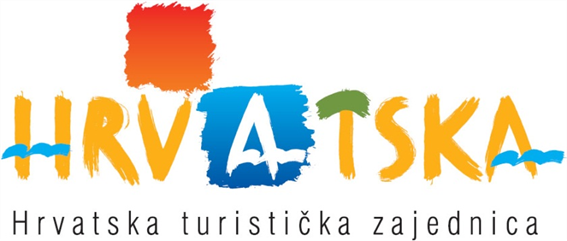 OTVORENI POSTUPAK NABAVE - ORGANIZACIJA HOTELSKOG SMJEŠTAJA HRVATSKE TURISTIČKE ZAJEDNICE U INOZEMSTVU U 2014. GODINI- DOKUMENTACIJA ZA NADMETANJEPodaci o naručitelju: Hrvatska turistička zajednica, Iblerov trg 10/IV, 10000 Zagrebtel: 01 4699 333fax:01 4557 827www.croatia.hrinfo@htz.hr Podaci o službi zaduženoj za komunikaciju s ponuditeljima:Služba za sajmove i prezentacije Glavnog ureda Hrvatske turističke zajednicetel: 01 46 99 305fax: 01 4557 827mail: mirjana.resner@htz.hr Rok sklapanja ugova:Ugovor se sklapa za razdoblje od godinu dana.Opis predmeta: Organizacija hotelskog smještaja Hrvatske turističke zajednice u inozemstvu u 2014. godini. Tehnička specifikacija predmeta nabave:PRILOG 1: tabela „hotelski smještaj u inozemstvu u 2014. godini“.Vrsta, kvaliteta, opseg ili količina predmeta nabave:Sukladno PRILOGU 1: tabela „hotelski smještaj u inozemstvu u 2014. godini“.U PRILOGU 3:“Ugovor“ detaljno je opisan način pružanja usluge, karakteristike potrebne kvalitete predmeta nabave, te mjere zaštite za uredno ispunjenje usluge.Postoji mogućnost sitnih izmjena ove šprance ugovora.  Mjesto ispuke roba i usluga, izvođenja radova ili pružanja usluga: Sukladno PRILOGU 1: tabela „hotelski smještaj u inozemstvu u 2014. godini“.Rok isporuke roba i usluga, odnosno rok završetka radova ili duljina     trajanja ugovora:Sukladno PRILOGU 1: tabela „hotelski smještaj u inozemstvu u 2014. godini“ i uputi naručitelja.Opis i oznaka grupa ili dijelova predmeta nabave, ako je dopušten takav način nuđenja:Nije dopušten. Potrebno je nuditi cjelokupan predmet nabave, sukladno dokumentaciji za nadmetanje. Nije dozvoljena ponuda po grupama ili dijelovima predmeta nabave.Uvjeti sposobnosti gospodarskih subjekata, naziv dokaza sposobnosti te vrijednosne pokazatelje dokaza ako se mogu iskazati:A. Dokaz pravne i poslovne sposobnosti:Naziv dokaza sposobnosti: isprava o upisu u poslovni, sudski (trgovački), strukovni, obrtni ili drugi odgovarajući registar ili odgovarajuća potvrda.Naziv izdavatelja dokaza sposobnosti: nadležni Trgovački sud, Obrtni registar, odnosno odgovarajući strukovni ili poslovni registar.Vrijednosni pokazatelj dokaza sposobnosti: ponuditelj mora dokazati da je registriran za obavljanje poslova, odnosno djelatnosti koja je predmet nabave. Ovaj dokaz sposobnosti ne smije biti stariji od šest mjeseci do dana slanja objave.Ako se dokazi ne izdaju u zemlji sjedišta gospodarskog subjekta, ponuditelji su dužni dostaviti odgovarajuću izjavu o istom, s ovjerom potpisa kod javnog bilježnika.B. Dokaz o nekažnjavanju:Naziv dokaza sposobnosti: Izjava s ovjerenim potpisom kod javnog bilježnika ili drugog nadležnog tijela kojom natjecatelj dokazuje    (PRILOG 2): da gospodarskom subjektu ili osobi ovlaštenoj za zastupanje gospodarskog subjekta nije izrečena pravomoćna osuđujuća presuda za kaznena djela zbog udruživanja za počinjenje kaznenih djela, primanje mita u gospodarskom poslovanju, davanje mita u gospodarskom poslovanju, zlouporaba položaja i ovlasti, zlouporaba obavljanja dužnosti državne vlasti, protuzakonito posredovanje, primanje mita, davanje mita, prijevara, računalna prijevara, prijevara u gospodarskom poslovanju ili prikrivanje protuzakonito dobivenog novca, odnosno za odgovarajuća kaznena djela prema propisima zemlje sjedišta gospodarskog subjekta, odnosno odgovarajući dokaz o nekažnjavanju zemlje sjedišta ukoliko je ponuditelj registriran izvan Republike Hrvatske,Naziv izdavatelja dokaza sposobnosti: osoba ovlaštena za zastupanje gospodarskog subjekta za sebe i za gospodarski subjekt daje izjavu s ovjerenim potpisom kod javnog bilježnika ili drugog nadležnog tijela zemlje sjedišta, odnosno nadležno tijelo zemlje sjedišta ukoliko se u istoj odgovarajući dokaz izdaje,Vrijednosni pokazatelj dokaza sposobnosti: ponuditelj mora dokazati da gospodarskom subjektu ili osobi ovlaštenoj za zastupanje gospodarskog subjekta nije izrečena pravomoćna osuđujuća presuda za jedno ili više kaznenih djela: udruživanje za počinjenje kaznenih djela, primanje mita u gospodarskom poslovanju, davanje mita u gospodarskom poslovanju, zlouporaba položaja i ovlasti, zlouporaba obavljanja dužnosti državne vlasti, protuzakonito posredovanje, primanje mita, davanje mita, prijevara, računalna prijevara, prijevara u gospodarskom poslovanju ili prikrivanje protuzakonito dobivenog novca, odnosno za odgovarajuća kaznena djela prema propisima zemlje sjedišta gospodarskog subjekta. Ovaj dokaz sposobnosti ne smije biti stariji od trideset (30) dana do dana slanja objave.C. Dokaz financijske sposobnosti:Stanje dugaNaziv dokaza sposobnosti: potvrda porezne uprave o stanju duga, odnosno istovrijedna isprava nadležnog tijela zemlje sjedišta ponuditelja,Naziv izdavatelja dokaza sposobnosti: Ministarstvo financija – porezna uprava, odnosno nadležno tijelo zemlje sjedišta ponuditelja,Vrijednosni pokazatelj dokaza sposobnosti: ponuditelj mora dokazati da je ispunio obvezu plaćanja svih dospjelih poreznih obveza i obveza za mirovinsko i zdravstveno osiguranje. Ovaj dokaz sposobnosti ne smije biti stariji od trideset (30) dana do dana slanja objave.U slučaju da tvrtka ima nepodmiren dug prema državnim institucijama, potrebno je priložiti rješenje Porezne uprave o obročnoj otplati uz dostavljen dokaz o uplaćenoj prvoj rati, te urednom izvršenju obveze iz rješenja.BonitetNaziv dokaza sposobnosti: Obrasci BON 1 i BON 2 (odnosno SOL 2) i račun dobiti i gubitka za posljednje tri financijske godine,Naziv izdavatelja dokaza sposobnosti: Financijska agencija (FINA) za BON 1 i BON 2 (ili SOL 2) ili odgovarajuća bankarska, financijska institucija ili tijelo ukoliko je ponuditelj registriran izvan Republike Hrvatske i račun dobiti i gubitka, ovjeren i potpisan od strane ponuditelja,Vrijednosni pokazatelj dokaza sposobnosti: ponuditelj mora dokazati da mu je u tri posljednje financijske godine prosječan godišnji prihod jednak ili veći od 7.000.000,00 kn. Jamstvo za ozbiljnost ponudeNaziv dokaza financijske sposobnosti: Jamstvo za ozbiljnost ponude. Jamstvo za ozbiljnost ponude mora biti priloženo u pismu ponude u propisanoj zakonskoj formi Bjanko zadužnice (NN 136/2005) potpisane od ponuđača (dužnika) i ovjerene od strane javnog bilježnika. Naručitelj utvrđuje visinu jamstva u apsolutnom iznosu od 50.000,00 kn.Jamstvo za ozbiljnost ponude čini sastavni dio ponude uvezane u cjelinu, te ne smije biti oštećeno ili probušeno uvezom, već ga je potrebno uložiti u PVC fascikl zbog obveze vraćanja istog.Jamstvo će se aktivirati za slučaj odustajanja ponuditelja od svoje ponude u roku njezine valjanosti, odnosno dostavljanja neistinitih ili neodgovarajućih dokaza o sposobnosti, odnosno nedostavljanja jamstva za uredno ispunjenje ugovora, jamstva za pokriće osiguranja odgovornosti iz djelatnosti ili ako prihvatljivi ponuditelj odbije potpisati ugovor. Ako se ponuditelj suglasi s zahtjevom naručitelja za produženje valjanosti ponude, jamstvo za ozbiljnost ponude mora se produžiti sukladno produženju roka valjanosti ponude.Naručitelj je obvezan vratiti ponuditeljima jamstva za ozbiljnost ponude u roku 30 dana od dana konačnosti odluke o odabiru.Jamstvo za uredno ispunjenje ugovora Naziv dokaza financijske sposobnosti: Izvršitelj mora Naručitelju istovremeno sa potpisom ugovora, dostaviti Jamstvo za uredno ispunjenje ugovora. Jamstvo za uredno ispunjenje ugovora mora biti dostavljeno prilikom potpisivanja ugovora u propisanoj zakonskoj formi Bjanko zadužnice (NN 136/2005) potpisane od ponuđača (dužnika) i ovjerene od strane javnog bilježnika, s naznakom bez protesta. Potrebno je dostaviti 5 zadužnica u iznosu od 100.000,00 kn po zadužnici. Naručitelj utvrđuje visinu jamstva u apsolutnom iznosu od 500.000,00 kn.D. Dokaz tehničke i stručne sposobnostiPosjedovanje IATA licence. Kao dokaz možete dostaviti kopiju IATA licence udruženja.Dokaz o zapošljavanju min 3 zaposlenika u prethodnoj godini. Kao dokaz potrebno dostaviti Godišnje financijsko izvješće za prethodnu godinu ili bilo koji isto važeći dokument s kojim je moguće dokazati broj zaposlenika. Obrazac mora biti ovjeren od nadležnih institucija.E. Drugi dokazi: Ponuditelj može dokazati financijsku sposobnost i pomoću drugoga dokaza, različitog od onoga koji je naveden u točki 10.C. ako zatraženi dokaz ne može biti dostavljen iz opravdanog razloga i ako dostavljeni dokaz ima istu dokaznu snagu kao i traženi.Oblik, način izrade, sadržaj i način dostave ponuda:1. Oblik i način izrade ponudaponuda mora biti uvezana u cjelinu jamstvenikom, s pečatom na poleđinisve stranice ponude označavaju se rednim brojem stranice kroz ukupan broj stranica ponude ili ukupan broj stranica ponude kroz redni broj straniceponude se pišu neizbrisivom tintomispravci u ponudi moraju biti izrađeni na način da su vidljivi i dokazivi. Ispravci moraju uz navod datuma biti potvrđeni pravovaljanim potpisom i pečatom ovlaštene osobe gospodarskog subjekta.2. Sadržaj ponudePonudu sačinjavaju ispunjeni i od ovlaštene osobe ponuditelja potpisani i ovjereni:PRILOG 4 - obrazac ponude PRILOG 1: tabela „hotelski smještaj u inozemstvu u 2014. godini“) s:cijenom sobe i ukupnom cijenom: hotelski smještaj za sajmove (1) i ukupnom cijenom koja uključuje procijenjenu vrijednost usluga s agencijskom uslugom (2),te sveukupnom cijenom (1+2). naziv (tvrtku ili skraćenu tvrtku) i poslovno sjedište ponuditelja te adresu elektroničke pošte ponuditelja ili službe ovlaštene za zaprimanje pošte,dokazi sposobnosti,sve ostalo što je zatraženo u pozivu za prikupljanje ponuda.3. Način dostave ponudeponude se dostavljaju u pisanom obliku na hrvatskom jezikuponuda se dostavlja u zatvenoj omotnici s naznakom „PONUDA ZA ORGANIZACIJU HOTELSKOG SMJEŠTAJA U INOZEMSTVU U 2014. GODINI - NE OTVARATI“ na adresu: Hrvatska turistička zajednica, Iblerov trg 10/IV, 10000 Zagreb, Hrvatskaponuda se dostavlja s nazivom i adresom ponuditeljaDopustivost dostave ponuda elektroničkim putem: Ponude nije dopustivo dostaviti elektroničkim putem.Dopustivost alternativnih ponuda:Nisu dopustive alternativne ponude. Način izračuna cijene za predmet nabave, sadržaj cijene i način promjene cijene:Cijenu je potrebno izračunati sukladno obrascu ponude – PRILOG 1: tabela „hotelski smještaj u inozemstvu u 2014. godini“U tablici je potrebno upisati rubrike jedinična cijena sobe te ukupna cijena sobe, a u slučaju kada nemamo mjesto, vrijeme i količinu usluga, nego procijenjenu vrijednost, potrebno je na ukupnu procijenjenu vrijednost usluga nadodati i vrijednost agencijske usluge.Ponuđene cijene uključuju sve dodatke i poreze.Navedeni troškovnik je izrađen prema procjeni.Hrvatska turistička zajednica zadržava pravo izmjene naznačenih količina usluga sukladno Programu rada za 2014. godinu i stvarnim potrebama. Valuta u kojoj cijena ponude treba biti izražena:Cijena ponude izražava se u eurima.Rok, način i uvjeti plaćanja:Plaćanje će se obaviti u roku od 30 dana od obavljanja usluge, putem ispostavljenih računa za izvršenu uslugu. Za usluge smještaja u inozemstvu za koje trenutno nemamo informacije o mjestu, vremenu i količini usluga, uz ispostavljeni račun za izvršenu uslugu potrebno je priložiti i kopiju računa hotela. Predujam isključen. Plaćanje se obavlja na žiro račun ponuditelja.Rok valjanosti ponude:Najmanje 60 dana od dana određenog za dostavljanje ponude.Kriterij odabira ponude:Kriterij odabira najpovoljnije ponude je najniži sveukupni trošak smještaja u eurima. Jezik na kojem se sastavlja ponuda:Ponuda se podnosi na hrvatskom jeziku.Datum, vrijeme i mjesto otvaranja ponuda:Rok za dostavu ponuda i njihovo otvaranje je 23.10.2013. u 12:00 sati.Adresa na koju se dostavljaju ponude je: Hrvatska turistička zajednica - Glavni ured, Iblerov trg 10/IV, 10 000 Zagreb.Javno otvaranje ponuda provest će se u Glavnom uredu Hrvatske turističke zajednice uz mogućnost nazočnosti ponuditelja.Pravo aktivnog sudjelovanja u postupku javnog otvaranja ponuda imaju ovlašteni predstavnici ponuditelja koji su dužni priložiti:- punomoći tvrtke kojom se opunomoćuju za sudjelovanje u postupku javnog otvaranja ponuda ili - presliku izvatka iz sudskog registra ukoliko otvaranju prisustvuje osoba koja je u izvatku navedena kao osoba ovlaštena za zastupanje.S poštovanjem,Meri MatešićDIREKTORICAPRILOZI: PRILOG 1: tabela „hotelski smještaj u inozemstvu u 2014. godini“PRILOG 2: Izjava o nekažnjavanju PRILOG 3: UgovorPRILOG 4: Obrazac ponude